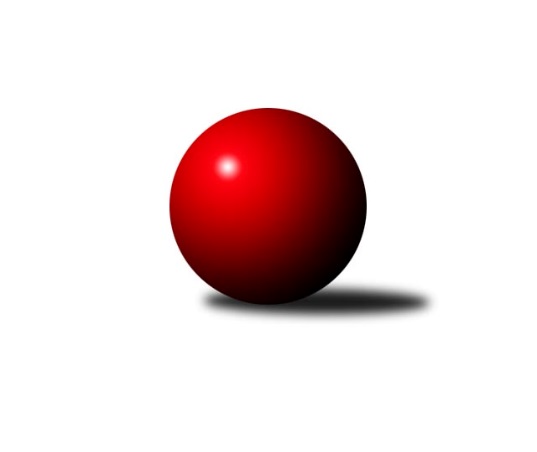 Č.1Ročník 2022/2023	24.5.2024 Jihomoravská divize 2022/2023Statistika 1. kolaTabulka družstev:		družstvo	záp	výh	rem	proh	skore	sety	průměr	body	plné	dorážka	chyby	1.	SK Baník Ratíškovice A	1	1	0	0	8.0 : 0.0 	(16.0 : 8.0)	3289	2	2211	1078	22	2.	KK Kroměříž	1	1	0	0	7.0 : 1.0 	(19.0 : 5.0)	3090	2	2108	982	33	3.	TJ Sokol Mistřín B	1	1	0	0	7.0 : 1.0 	(15.5 : 8.5)	3303	2	2234	1069	37	4.	KC Zlín B	1	1	0	0	6.0 : 2.0 	(16.0 : 8.0)	3166	2	2118	1048	37	5.	TJ Jiskra Otrokovice	1	1	0	0	6.0 : 2.0 	(12.0 : 12.0)	3210	2	2152	1058	31	6.	KK Vyškov C	1	1	0	0	5.0 : 3.0 	(13.0 : 11.0)	3236	2	2222	1014	59	7.	KK Orel Telnice	1	1	0	0	5.0 : 3.0 	(11.5 : 12.5)	3186	2	2194	992	47	8.	TJ Sokol Husovice C	1	0	0	1	3.0 : 5.0 	(12.5 : 11.5)	3171	0	2132	1039	42	9.	KK Blansko B	1	0	0	1	3.0 : 5.0 	(11.0 : 13.0)	3097	0	2126	971	61	10.	TJ Sokol Brno IV	1	0	0	1	2.0 : 6.0 	(12.0 : 12.0)	3119	0	2088	1031	33	11.	TJ Sokol Šanov B	1	0	0	1	2.0 : 6.0 	(8.0 : 16.0)	3050	0	2126	924	54	12.	SKK Dubňany	1	0	0	1	1.0 : 7.0 	(8.5 : 15.5)	3168	0	2171	997	51	13.	KK Slovan Rosice B	1	0	0	1	1.0 : 7.0 	(5.0 : 19.0)	2886	0	2042	844	60	14.	SK Baník Ratíškovice B	1	0	0	1	0.0 : 8.0 	(8.0 : 16.0)	3061	0	2125	936	76Tabulka doma:		družstvo	záp	výh	rem	proh	skore	sety	průměr	body	maximum	minimum	1.	KK Kroměříž	1	1	0	0	7.0 : 1.0 	(19.0 : 5.0)	3090	2	3090	3090	2.	TJ Sokol Mistřín B	1	1	0	0	7.0 : 1.0 	(15.5 : 8.5)	3303	2	3303	3303	3.	KC Zlín B	1	1	0	0	6.0 : 2.0 	(16.0 : 8.0)	3166	2	3166	3166	4.	KK Vyškov C	1	1	0	0	5.0 : 3.0 	(13.0 : 11.0)	3236	2	3236	3236	5.	SKK Dubňany	0	0	0	0	0.0 : 0.0 	(0.0 : 0.0)	0	0	0	0	6.	KK Orel Telnice	0	0	0	0	0.0 : 0.0 	(0.0 : 0.0)	0	0	0	0	7.	KK Slovan Rosice B	0	0	0	0	0.0 : 0.0 	(0.0 : 0.0)	0	0	0	0	8.	TJ Jiskra Otrokovice	0	0	0	0	0.0 : 0.0 	(0.0 : 0.0)	0	0	0	0	9.	SK Baník Ratíškovice A	0	0	0	0	0.0 : 0.0 	(0.0 : 0.0)	0	0	0	0	10.	TJ Sokol Šanov B	0	0	0	0	0.0 : 0.0 	(0.0 : 0.0)	0	0	0	0	11.	KK Blansko B	0	0	0	0	0.0 : 0.0 	(0.0 : 0.0)	0	0	0	0	12.	TJ Sokol Husovice C	1	0	0	1	3.0 : 5.0 	(12.5 : 11.5)	3171	0	3171	3171	13.	TJ Sokol Brno IV	1	0	0	1	2.0 : 6.0 	(12.0 : 12.0)	3119	0	3119	3119	14.	SK Baník Ratíškovice B	1	0	0	1	0.0 : 8.0 	(8.0 : 16.0)	3061	0	3061	3061Tabulka venku:		družstvo	záp	výh	rem	proh	skore	sety	průměr	body	maximum	minimum	1.	SK Baník Ratíškovice A	1	1	0	0	8.0 : 0.0 	(16.0 : 8.0)	3289	2	3289	3289	2.	TJ Jiskra Otrokovice	1	1	0	0	6.0 : 2.0 	(12.0 : 12.0)	3210	2	3210	3210	3.	KK Orel Telnice	1	1	0	0	5.0 : 3.0 	(11.5 : 12.5)	3186	2	3186	3186	4.	TJ Sokol Brno IV	0	0	0	0	0.0 : 0.0 	(0.0 : 0.0)	0	0	0	0	5.	KK Kroměříž	0	0	0	0	0.0 : 0.0 	(0.0 : 0.0)	0	0	0	0	6.	TJ Sokol Husovice C	0	0	0	0	0.0 : 0.0 	(0.0 : 0.0)	0	0	0	0	7.	KK Vyškov C	0	0	0	0	0.0 : 0.0 	(0.0 : 0.0)	0	0	0	0	8.	KC Zlín B	0	0	0	0	0.0 : 0.0 	(0.0 : 0.0)	0	0	0	0	9.	TJ Sokol Mistřín B	0	0	0	0	0.0 : 0.0 	(0.0 : 0.0)	0	0	0	0	10.	SK Baník Ratíškovice B	0	0	0	0	0.0 : 0.0 	(0.0 : 0.0)	0	0	0	0	11.	KK Blansko B	1	0	0	1	3.0 : 5.0 	(11.0 : 13.0)	3097	0	3097	3097	12.	TJ Sokol Šanov B	1	0	0	1	2.0 : 6.0 	(8.0 : 16.0)	3050	0	3050	3050	13.	SKK Dubňany	1	0	0	1	1.0 : 7.0 	(8.5 : 15.5)	3168	0	3168	3168	14.	KK Slovan Rosice B	1	0	0	1	1.0 : 7.0 	(5.0 : 19.0)	2886	0	2886	2886Tabulka podzimní části:		družstvo	záp	výh	rem	proh	skore	sety	průměr	body	doma	venku	1.	SK Baník Ratíškovice A	1	1	0	0	8.0 : 0.0 	(16.0 : 8.0)	3289	2 	0 	0 	0 	1 	0 	0	2.	KK Kroměříž	1	1	0	0	7.0 : 1.0 	(19.0 : 5.0)	3090	2 	1 	0 	0 	0 	0 	0	3.	TJ Sokol Mistřín B	1	1	0	0	7.0 : 1.0 	(15.5 : 8.5)	3303	2 	1 	0 	0 	0 	0 	0	4.	KC Zlín B	1	1	0	0	6.0 : 2.0 	(16.0 : 8.0)	3166	2 	1 	0 	0 	0 	0 	0	5.	TJ Jiskra Otrokovice	1	1	0	0	6.0 : 2.0 	(12.0 : 12.0)	3210	2 	0 	0 	0 	1 	0 	0	6.	KK Vyškov C	1	1	0	0	5.0 : 3.0 	(13.0 : 11.0)	3236	2 	1 	0 	0 	0 	0 	0	7.	KK Orel Telnice	1	1	0	0	5.0 : 3.0 	(11.5 : 12.5)	3186	2 	0 	0 	0 	1 	0 	0	8.	TJ Sokol Husovice C	1	0	0	1	3.0 : 5.0 	(12.5 : 11.5)	3171	0 	0 	0 	1 	0 	0 	0	9.	KK Blansko B	1	0	0	1	3.0 : 5.0 	(11.0 : 13.0)	3097	0 	0 	0 	0 	0 	0 	1	10.	TJ Sokol Brno IV	1	0	0	1	2.0 : 6.0 	(12.0 : 12.0)	3119	0 	0 	0 	1 	0 	0 	0	11.	TJ Sokol Šanov B	1	0	0	1	2.0 : 6.0 	(8.0 : 16.0)	3050	0 	0 	0 	0 	0 	0 	1	12.	SKK Dubňany	1	0	0	1	1.0 : 7.0 	(8.5 : 15.5)	3168	0 	0 	0 	0 	0 	0 	1	13.	KK Slovan Rosice B	1	0	0	1	1.0 : 7.0 	(5.0 : 19.0)	2886	0 	0 	0 	0 	0 	0 	1	14.	SK Baník Ratíškovice B	1	0	0	1	0.0 : 8.0 	(8.0 : 16.0)	3061	0 	0 	0 	1 	0 	0 	0Tabulka jarní části:		družstvo	záp	výh	rem	proh	skore	sety	průměr	body	doma	venku	1.	TJ Jiskra Otrokovice	0	0	0	0	0.0 : 0.0 	(0.0 : 0.0)	0	0 	0 	0 	0 	0 	0 	0 	2.	SK Baník Ratíškovice A	0	0	0	0	0.0 : 0.0 	(0.0 : 0.0)	0	0 	0 	0 	0 	0 	0 	0 	3.	SKK Dubňany	0	0	0	0	0.0 : 0.0 	(0.0 : 0.0)	0	0 	0 	0 	0 	0 	0 	0 	4.	KK Orel Telnice	0	0	0	0	0.0 : 0.0 	(0.0 : 0.0)	0	0 	0 	0 	0 	0 	0 	0 	5.	KK Kroměříž	0	0	0	0	0.0 : 0.0 	(0.0 : 0.0)	0	0 	0 	0 	0 	0 	0 	0 	6.	TJ Sokol Brno IV	0	0	0	0	0.0 : 0.0 	(0.0 : 0.0)	0	0 	0 	0 	0 	0 	0 	0 	7.	TJ Sokol Šanov B	0	0	0	0	0.0 : 0.0 	(0.0 : 0.0)	0	0 	0 	0 	0 	0 	0 	0 	8.	KK Vyškov C	0	0	0	0	0.0 : 0.0 	(0.0 : 0.0)	0	0 	0 	0 	0 	0 	0 	0 	9.	KC Zlín B	0	0	0	0	0.0 : 0.0 	(0.0 : 0.0)	0	0 	0 	0 	0 	0 	0 	0 	10.	KK Slovan Rosice B	0	0	0	0	0.0 : 0.0 	(0.0 : 0.0)	0	0 	0 	0 	0 	0 	0 	0 	11.	KK Blansko B	0	0	0	0	0.0 : 0.0 	(0.0 : 0.0)	0	0 	0 	0 	0 	0 	0 	0 	12.	TJ Sokol Mistřín B	0	0	0	0	0.0 : 0.0 	(0.0 : 0.0)	0	0 	0 	0 	0 	0 	0 	0 	13.	SK Baník Ratíškovice B	0	0	0	0	0.0 : 0.0 	(0.0 : 0.0)	0	0 	0 	0 	0 	0 	0 	0 	14.	TJ Sokol Husovice C	0	0	0	0	0.0 : 0.0 	(0.0 : 0.0)	0	0 	0 	0 	0 	0 	0 	0 Zisk bodů pro družstvo:		jméno hráče	družstvo	body	zápasy	v %	dílčí body	sety	v %	1.	Tomáš Kejík 	KK Kroměříž 	1	/	1	(100%)	4	/	4	(100%)	2.	Jiří Zapletal 	KK Blansko B 	1	/	1	(100%)	4	/	4	(100%)	3.	Jana Kurialová 	KK Vyškov C 	1	/	1	(100%)	4	/	4	(100%)	4.	Pavel Kubálek 	KC Zlín B 	1	/	1	(100%)	4	/	4	(100%)	5.	Petr Boček 	KK Kroměříž 	1	/	1	(100%)	4	/	4	(100%)	6.	Teofil Hasák 	TJ Jiskra Otrokovice 	1	/	1	(100%)	3	/	4	(75%)	7.	Ladislav Kacetl 	TJ Sokol Šanov B 	1	/	1	(100%)	3	/	4	(75%)	8.	Tereza Divílková 	TJ Jiskra Otrokovice 	1	/	1	(100%)	3	/	4	(75%)	9.	Zdeněk Bachňák 	KC Zlín B 	1	/	1	(100%)	3	/	4	(75%)	10.	Martina Zimáková 	KC Zlín B 	1	/	1	(100%)	3	/	4	(75%)	11.	Jaroslav Šerák 	SK Baník Ratíškovice A 	1	/	1	(100%)	3	/	4	(75%)	12.	Tomáš Koplík ml.	SK Baník Ratíškovice A 	1	/	1	(100%)	3	/	4	(75%)	13.	Jiří Tesař 	KK Kroměříž 	1	/	1	(100%)	3	/	4	(75%)	14.	Radim Máca 	TJ Sokol Brno IV 	1	/	1	(100%)	3	/	4	(75%)	15.	Marek Rozsíval 	TJ Sokol Brno IV 	1	/	1	(100%)	3	/	4	(75%)	16.	Daniel Mach 	KK Kroměříž 	1	/	1	(100%)	3	/	4	(75%)	17.	Radek Ingr 	KK Kroměříž 	1	/	1	(100%)	3	/	4	(75%)	18.	Josef Něnička 	SK Baník Ratíškovice A 	1	/	1	(100%)	3	/	4	(75%)	19.	Milan Svačina 	KK Vyškov C 	1	/	1	(100%)	3	/	4	(75%)	20.	Viktor Výleta 	SK Baník Ratíškovice A 	1	/	1	(100%)	3	/	4	(75%)	21.	Petr Polepil 	KC Zlín B 	1	/	1	(100%)	3	/	4	(75%)	22.	Jiří Šimeček 	KK Orel Telnice 	1	/	1	(100%)	3	/	4	(75%)	23.	Milan Peťovský 	TJ Sokol Mistřín B 	1	/	1	(100%)	3	/	4	(75%)	24.	Zdenek Pokorný 	KK Orel Telnice 	1	/	1	(100%)	3	/	4	(75%)	25.	Lucie Kelpenčevová 	TJ Sokol Husovice C 	1	/	1	(100%)	3	/	4	(75%)	26.	Jiří Rauschgold 	TJ Sokol Husovice C 	1	/	1	(100%)	3	/	4	(75%)	27.	Vojtěch Stárek 	TJ Sokol Husovice C 	1	/	1	(100%)	3	/	4	(75%)	28.	Radek Horák 	TJ Sokol Mistřín B 	1	/	1	(100%)	3	/	4	(75%)	29.	Dennis Urc 	TJ Sokol Mistřín B 	1	/	1	(100%)	3	/	4	(75%)	30.	Pavel Dvořák 	KK Orel Telnice 	1	/	1	(100%)	2.5	/	4	(63%)	31.	Jakub Cizler 	TJ Sokol Mistřín B 	1	/	1	(100%)	2.5	/	4	(63%)	32.	Michael Divílek ml.	TJ Jiskra Otrokovice 	1	/	1	(100%)	2	/	4	(50%)	33.	Petr Večerka 	KK Vyškov C 	1	/	1	(100%)	2	/	4	(50%)	34.	Zdeněk Jurkovič 	SKK Dubňany  	1	/	1	(100%)	2	/	4	(50%)	35.	Aleš Procházka 	TJ Sokol Šanov B 	1	/	1	(100%)	2	/	4	(50%)	36.	Josef Kotlán 	KK Blansko B 	1	/	1	(100%)	2	/	4	(50%)	37.	Petr Streubel 	KK Slovan Rosice B 	1	/	1	(100%)	2	/	4	(50%)	38.	Ladislav Novotný 	KK Blansko B 	1	/	1	(100%)	2	/	4	(50%)	39.	Zbyněk Bábíček 	TJ Sokol Mistřín B 	1	/	1	(100%)	2	/	4	(50%)	40.	Radim Čuřík 	SK Baník Ratíškovice A 	1	/	1	(100%)	2	/	4	(50%)	41.	Dominik Schüller 	SK Baník Ratíškovice A 	1	/	1	(100%)	2	/	4	(50%)	42.	Jakub Sabák 	TJ Jiskra Otrokovice 	1	/	1	(100%)	2	/	4	(50%)	43.	Vít Janáček 	KK Blansko B 	0	/	1	(0%)	2	/	4	(50%)	44.	Jaroslav Polášek 	TJ Sokol Mistřín B 	0	/	1	(0%)	2	/	4	(50%)	45.	Petr Matuška 	KK Vyškov C 	0	/	1	(0%)	2	/	4	(50%)	46.	Filip Vrzala 	KC Zlín B 	0	/	1	(0%)	2	/	4	(50%)	47.	Jaroslav Pavlík 	KK Kroměříž 	0	/	1	(0%)	2	/	4	(50%)	48.	Radovan Kadlec 	SK Baník Ratíškovice B 	0	/	1	(0%)	2	/	4	(50%)	49.	Lukáš Chadim 	TJ Sokol Brno IV 	0	/	1	(0%)	2	/	4	(50%)	50.	Miroslav Vítek 	TJ Sokol Brno IV 	0	/	1	(0%)	2	/	4	(50%)	51.	Luděk Vacenovský 	SK Baník Ratíškovice B 	0	/	1	(0%)	2	/	4	(50%)	52.	Václav Kratochvíla 	SKK Dubňany  	0	/	1	(0%)	2	/	4	(50%)	53.	Radim Kozumplík 	TJ Sokol Husovice C 	0	/	1	(0%)	1.5	/	4	(38%)	54.	Iva Rosendorfová 	TJ Sokol Brno IV 	0	/	1	(0%)	1	/	4	(25%)	55.	Jiří Gach 	TJ Jiskra Otrokovice 	0	/	1	(0%)	1	/	4	(25%)	56.	Jakub Süsz 	TJ Jiskra Otrokovice 	0	/	1	(0%)	1	/	4	(25%)	57.	Zdeněk Helešic 	SK Baník Ratíškovice B 	0	/	1	(0%)	1	/	4	(25%)	58.	Vít Svoboda 	SKK Dubňany  	0	/	1	(0%)	1	/	4	(25%)	59.	Zdeněk Šeděnka 	KC Zlín B 	0	/	1	(0%)	1	/	4	(25%)	60.	Petr Špatný 	KK Slovan Rosice B 	0	/	1	(0%)	1	/	4	(25%)	61.	Stanislav Herka 	SKK Dubňany  	0	/	1	(0%)	1	/	4	(25%)	62.	Marek Dostál 	SKK Dubňany  	0	/	1	(0%)	1	/	4	(25%)	63.	Jiří Dvořák 	KK Orel Telnice 	0	/	1	(0%)	1	/	4	(25%)	64.	Josef Král 	KK Orel Telnice 	0	/	1	(0%)	1	/	4	(25%)	65.	František Hrazdíra 	KK Orel Telnice 	0	/	1	(0%)	1	/	4	(25%)	66.	Ivana Blechová 	TJ Sokol Šanov B 	0	/	1	(0%)	1	/	4	(25%)	67.	Pavel Petrů 	TJ Sokol Šanov B 	0	/	1	(0%)	1	/	4	(25%)	68.	Pavel Martinek 	TJ Sokol Šanov B 	0	/	1	(0%)	1	/	4	(25%)	69.	Michal Zdražil 	SK Baník Ratíškovice B 	0	/	1	(0%)	1	/	4	(25%)	70.	Karel Plaga 	KK Slovan Rosice B 	0	/	1	(0%)	1	/	4	(25%)	71.	Petr Trusina 	TJ Sokol Husovice C 	0	/	1	(0%)	1	/	4	(25%)	72.	Marie Kobylková 	SK Baník Ratíškovice B 	0	/	1	(0%)	1	/	4	(25%)	73.	Pavel Slavík 	SK Baník Ratíškovice B 	0	/	1	(0%)	1	/	4	(25%)	74.	Michal Klvaňa 	KK Slovan Rosice B 	0	/	1	(0%)	0	/	4	(0%)	75.	Šárka Palková 	KK Slovan Rosice B 	0	/	1	(0%)	0	/	4	(0%)	76.	Břetislav Láník 	KK Vyškov C 	0	/	1	(0%)	0	/	4	(0%)	77.	Petr Bakaj 	TJ Sokol Šanov B 	0	/	1	(0%)	0	/	4	(0%)	78.	Jan Kotouč 	KK Blansko B 	0	/	1	(0%)	0	/	4	(0%)Průměry na kuželnách:		kuželna	průměr	plné	dorážka	chyby	výkon na hráče	1.	TJ Sokol Mistřín, 1-4	3235	2202	1033	44.0	(539.3)	2.	Ratíškovice, 1-4	3175	2168	1007	49.0	(529.2)	3.	TJ Sokol Brno IV, 1-4	3171	2141	1030	38.3	(528.6)	4.	KK Vyškov, 1-4	3166	2174	992	60.0	(527.8)	5.	KC Zlín, 1-4	3108	2122	986	45.5	(518.0)	6.	KK Kroměříž, 1-4	2988	2075	913	46.5	(498.0)Nejlepší výkony na kuželnách:TJ Sokol Mistřín, 1-4TJ Sokol Mistřín B	3303	1. kolo	Dennis Urc 	TJ Sokol Mistřín B	589	1. koloSKK Dubňany 	3168	1. kolo	Zbyněk Bábíček 	TJ Sokol Mistřín B	581	1. kolo		. kolo	Milan Peťovský 	TJ Sokol Mistřín B	550	1. kolo		. kolo	Radek Horák 	TJ Sokol Mistřín B	544	1. kolo		. kolo	Václav Kratochvíla 	SKK Dubňany 	534	1. kolo		. kolo	Marek Dostál 	SKK Dubňany 	533	1. kolo		. kolo	Zdeněk Jurkovič 	SKK Dubňany 	532	1. kolo		. kolo	Stanislav Herka 	SKK Dubňany 	528	1. kolo		. kolo	Jaroslav Polášek 	TJ Sokol Mistřín B	528	1. kolo		. kolo	Vít Svoboda 	SKK Dubňany 	527	1. koloRatíškovice, 1-4SK Baník Ratíškovice A	3289	1. kolo	Tomáš Koplík ml.	SK Baník Ratíškovice A	577	1. koloSK Baník Ratíškovice B	3061	1. kolo	Josef Něnička 	SK Baník Ratíškovice A	564	1. kolo		. kolo	Pavel Slavík 	SK Baník Ratíškovice B	558	1. kolo		. kolo	Radim Čuřík 	SK Baník Ratíškovice A	558	1. kolo		. kolo	Jaroslav Šerák 	SK Baník Ratíškovice A	556	1. kolo		. kolo	Radovan Kadlec 	SK Baník Ratíškovice B	535	1. kolo		. kolo	Dominik Schüller 	SK Baník Ratíškovice A	518	1. kolo		. kolo	Viktor Výleta 	SK Baník Ratíškovice A	516	1. kolo		. kolo	Michal Zdražil 	SK Baník Ratíškovice B	501	1. kolo		. kolo	Luděk Vacenovský 	SK Baník Ratíškovice B	500	1. koloTJ Sokol Brno IV, 1-4TJ Jiskra Otrokovice	3210	1. kolo	Tereza Divílková 	TJ Jiskra Otrokovice	565	1. koloKK Orel Telnice	3186	1. kolo	Marek Rozsíval 	TJ Sokol Brno IV	562	1. koloTJ Sokol Husovice C	3171	1. kolo	Michael Divílek ml.	TJ Jiskra Otrokovice	558	1. koloTJ Sokol Brno IV	3119	1. kolo	Jakub Süsz 	TJ Jiskra Otrokovice	556	1. kolo		. kolo	Lucie Kelpenčevová 	TJ Sokol Husovice C	555	1. kolo		. kolo	Miroslav Vítek 	TJ Sokol Brno IV	554	1. kolo		. kolo	Jiří Rauschgold 	TJ Sokol Husovice C	546	1. kolo		. kolo	Jiří Šimeček 	KK Orel Telnice	545	1. kolo		. kolo	Jiří Dvořák 	KK Orel Telnice	545	1. kolo		. kolo	Vojtěch Stárek 	TJ Sokol Husovice C	541	1. koloKK Vyškov, 1-4KK Vyškov C	3236	1. kolo	Josef Kotlán 	KK Blansko B	569	1. koloKK Blansko B	3097	1. kolo	Petr Večerka 	KK Vyškov C	562	1. kolo		. kolo	Milan Svačina 	KK Vyškov C	557	1. kolo		. kolo	Jana Kurialová 	KK Vyškov C	553	1. kolo		. kolo	Petr Matuška 	KK Vyškov C	546	1. kolo		. kolo	Jiří Zapletal 	KK Blansko B	544	1. kolo		. kolo	Ladislav Novotný 	KK Blansko B	539	1. kolo		. kolo	Vít Janáček 	KK Blansko B	539	1. kolo		. kolo	Miloslav Krejčí 	KK Vyškov C	514	1. kolo		. kolo	Břetislav Láník 	KK Vyškov C	504	1. koloKC Zlín, 1-4KC Zlín B	3166	1. kolo	Zdeněk Bachňák 	KC Zlín B	549	1. koloTJ Sokol Šanov B	3050	1. kolo	Petr Polepil 	KC Zlín B	548	1. kolo		. kolo	Aleš Procházka 	TJ Sokol Šanov B	545	1. kolo		. kolo	Martina Zimáková 	KC Zlín B	537	1. kolo		. kolo	Ladislav Kacetl 	TJ Sokol Šanov B	522	1. kolo		. kolo	Filip Vrzala 	KC Zlín B	518	1. kolo		. kolo	Pavel Kubálek 	KC Zlín B	516	1. kolo		. kolo	Ivana Blechová 	TJ Sokol Šanov B	503	1. kolo		. kolo	Pavel Martinek 	TJ Sokol Šanov B	501	1. kolo		. kolo	Zdeněk Šeděnka 	KC Zlín B	498	1. koloKK Kroměříž, 1-4KK Kroměříž	3090	1. kolo	Tomáš Kejík 	KK Kroměříž	556	1. koloKK Slovan Rosice B	2886	1. kolo	Petr Streubel 	KK Slovan Rosice B	546	1. kolo		. kolo	Jaroslav Pavlík 	KK Kroměříž	545	1. kolo		. kolo	Radek Ingr 	KK Kroměříž	515	1. kolo		. kolo	Daniel Mach 	KK Kroměříž	507	1. kolo		. kolo	Petr Boček 	KK Kroměříž	494	1. kolo		. kolo	Karel Plaga 	KK Slovan Rosice B	482	1. kolo		. kolo	Petr Špatný 	KK Slovan Rosice B	476	1. kolo		. kolo	Jiří Tesař 	KK Kroměříž	473	1. kolo		. kolo	Michal Klvaňa 	KK Slovan Rosice B	469	1. koloČetnost výsledků:	7.0 : 1.0	2x	6.0 : 2.0	1x	5.0 : 3.0	1x	3.0 : 5.0	1x	2.0 : 6.0	1x	0.0 : 8.0	1x